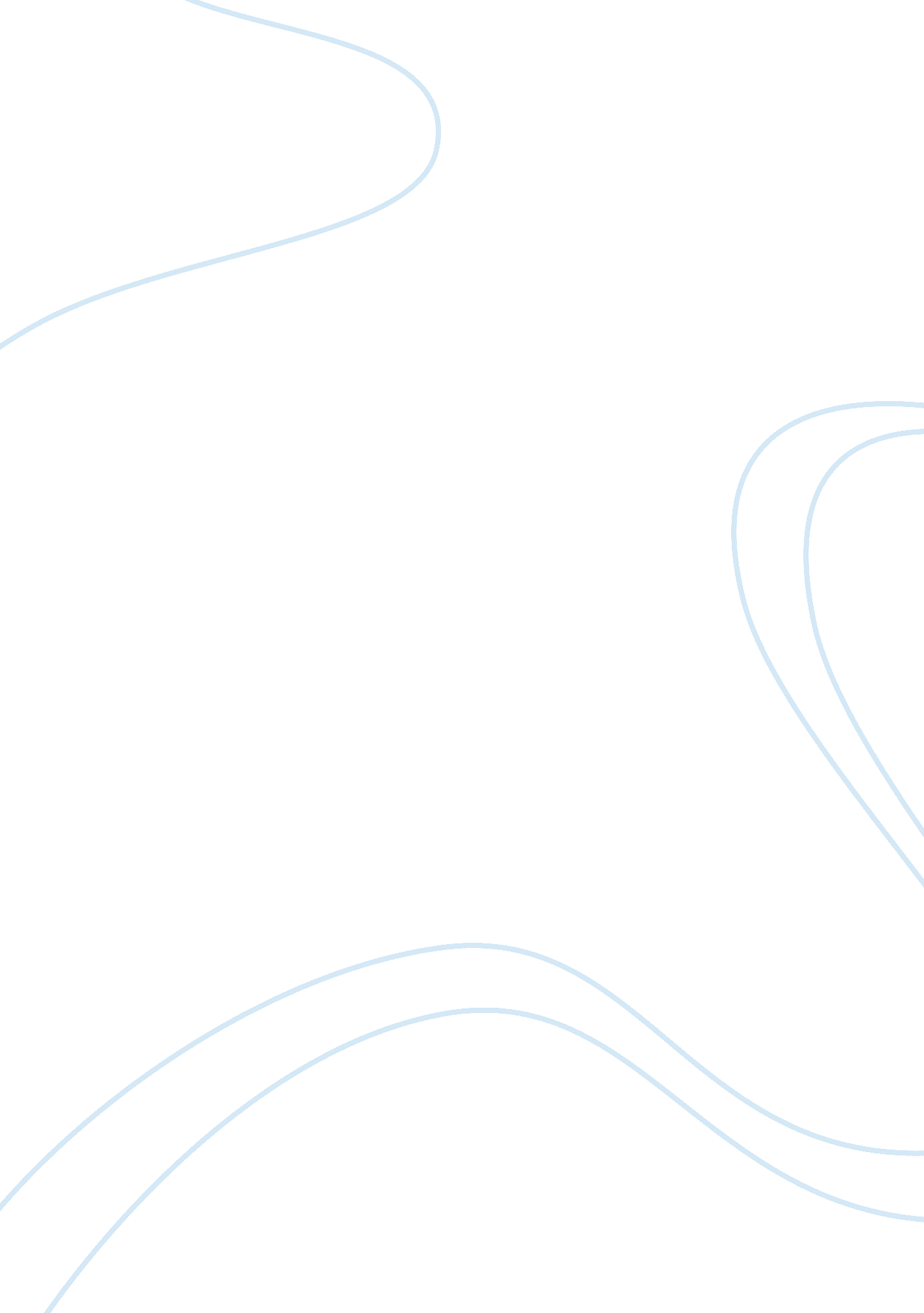 The influence of aristotle theory on modern democracyPolitics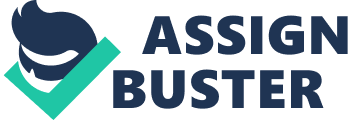 Aristotle illustrated that the main aspect of democracy is freedom. Aristotle vibrantly brings out the image of a politician to that of a craftsman. In his analogy, politics is said to be more dependent on practical knowledge, which discusses legislative issues while the craft is more dependent on product knowledge. In his perception, he considered artefact production to undergo four stages of processing such as material, formal, efficient and final to accomplish a shape of a vase. Contrastingly based on the constitution governing the citizen, he compares a lawgiver to a craftsman. In his understating of the fundamental formative problems of politics, he deliberates that; the legislature should establish and preserve good constitution in order to get final later (Talisse & Goodman, 2008). 

Even though he criticizes democracy as an illegitimate constitution, he acknowledges that a case may need to ascertain a popular rule in politics. He later brought to our attention that, it is absolutely easier to establish a constitution than amending one, which already exists. Aristotle politics did not have minimal effects since it was being considered to defend the Greek city, by then considered already fallen due to conquest by kings. However, due to its effects of provoking discussion of political philosophy, it has remained influential in shaping up the nature of politics (Wallace, Ober & Raaflaub, 2008). 